Приложение 2Учебная таблица на прозрачной плёнке «Оптические приборы: фотоаппарат, проекторы»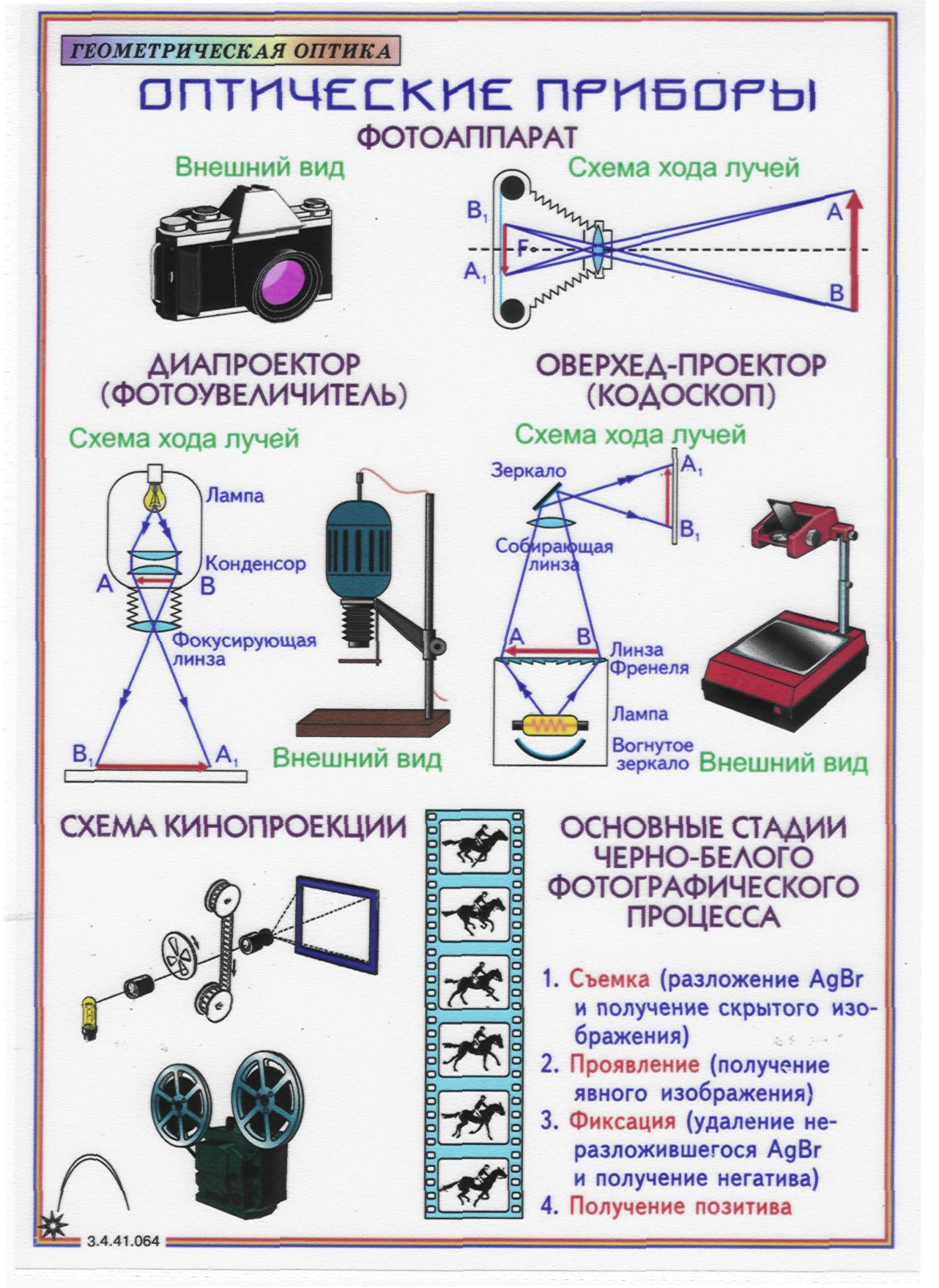 